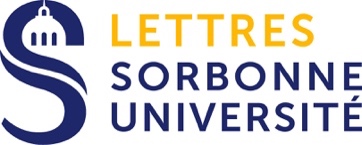 Le corps du roi en scène : le théâtre de la monarchie dans l’Europe de la 1ère modernité8-9 avril 2022Sorbonne Université (UR VALE et Projet ClioS : L’Histoire immédiate en scène)Université de Rennes 2  (Cellam EA 3206)Colloque soutenu par le PRITEPS et par l’Initiative Théâtre8 avril 2022, Amphi Bilsky-Pasquier, Site des Cordeliers9 h 30 – 10 h 30, Conférence plénière: Gisèle VENET (Université Sorbonne nouvelle): « ‘Deform'd, unfinish'd, sent before my time’ – le corps de Richard dans Richard III, ou le déclin de la théorie des « deux corps du roi » (Présidence : Christine Sukic)Pause11h00-12h15 : Le corps royal et la raison d’état (Présidence : Tiphaine Karsenti) Inès ZAHRA (Université Paris Nanterre), « La représentation d’Henri III dans la tragédie ligueuse à l’issue de la mise à mort des frères Guise. »Christine SUKIC (Université Champagne Ardenne): « ‘Search, surgeon, and resolve me what thou seest’: Anatomy of Kingship in Christopher Marlowe’s The Massacre at Paris (1593) ».Déjeuner14h 00 – 15 h 15 : Dévoiler le corps du roi I (Présidence : Anne Teulade)Louise FANG (Université Paris Nord) : « ’Body o’ me !’ : la visibilité du corps d’Henry VIII dans When You See Me You Know Me de Samuel Rowley (1604) »Florence D’ARTOIS (Sorbonne Université) : « Le corps dansé du roi dans le théâtre du siècle d'or ».Pause 15 h 45 – 17 h 00 : Dévoiler le corps du roi II (Présidence : Christophe Couderc)Hector RUIZ SOTO (Sorbonne Université) : « L’apariencia théâtrale au miroir du dévoilement royal : politique(s) d’un effet scénique ».Josefa TERRIBILINI (Université de Lausanne) : « Plusieurs corps pour un seul roi. Les gardes comme relais du pouvoir royal (Rotrou, Corneille) ».17 h 00 – 18 h 00 : Conférence plénière : Karen BRITLAND (University of Wisconsin at Madison),: « ‘Such is the breath of kings’: Unkinging Richard in Richard II’ » (Présidence : Line Cottegnies)19 h 30 : Réfectoire des Cordeliers : Représentation théâtrale : Richard II par la Compagnie Scena Mundi (Metteuse en scène : Celia Dorland). (Entrée gratuite sur réservation obligatoire) (voir le lien à la fin du programme)Samedi 9 avril : Salle des Actes, Sorbonne8 h 45 : Accueil café9 h 30 - 10 h 45 :  La crise du droit divin (Présidence : )Anne-Valérie DULAC (Sorbonne Université) : « L’étoffe d’un roi : De la pesanteur tragique des fourrures du Roi Lear de William Shakespeare ».Gilles BERTHEAU (Université de Tours): « La Tragédie de Chabot de George Chapman ou la chute du roi thaumaturge ».Pause11 h 00 – 12 h 30 : Rencontre avec Cecilia Dorland (Metteuse en scène) et les comédiens de la troupe Scena Mundi, animée par John Delsinne, Béatrice Rouchon et Nicolas Thibault.Déjeuner13 h 45 – 15 h 00 : Le corps de la reine en question I (Présidence : Claire Gheeraert)Yan BRAILOWSKY (Université Paris Nanterre) : « Les trois corps des reines dans le théâtre élisabéthain : matérialité, généalogie, représentation » Marie-Thérèse MOUREY (Sorbonne Université) : « Le corps sacré de la Reine : ‘Catherine de Géorgie’ (1649), d’Andreas Gryphius (1616-1664) ».Pause 15 h 15 – 16 h 30 : Le corps de la reine en question II (Présidence : Guillaume Navaud)Aurélie GRIFFIN (Université Sorbonne nouvelle) : “La division du corps royal dans The Tragedy of Mariam d’Elizabeth Cary (1613)”.Caroline LABRUNE (Université de Rouen) : « Le front de la reine. La majesté tourmentée dans le théâtre tragique de l’époque moderne ». 16 h 30 : Cocktail de clôture.19 h 30 : Réfectoire des Cordeliers : Représentation théâtrale : Richard II par la Compagnie Scena Mundi (Metteuse en scène : Celia Dorland). Gratuit pour les étudiants et les personnels de Sorbonne Université, sur inscription obligatoire.Pour la réservation : Colloque organisé par Line Cottegnies (Sorbonne Université) et Anne Teulade (Université de Rennes 2)Colloque organisé avec le soutien financier de :Sorbonne Université : ED IV, FIR, Initiative Théâtre, PRITEPS, Projet Emergence ClioS, Unité de Recherche VALE (Sorbonne Université), Direction des Affaires culturelles.l’Université Rennes 2 : Unité de recherche CELLAM (EA 3206)l’Université Sorbonne nouvelle : Unité de recherche PRISMEla Société Française Shakespeare.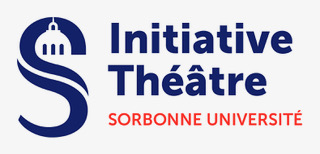 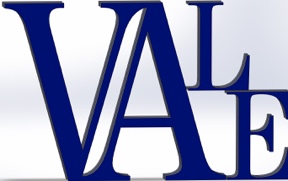 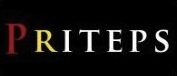 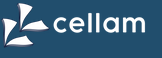 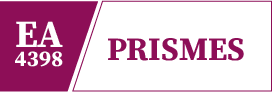 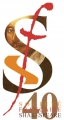 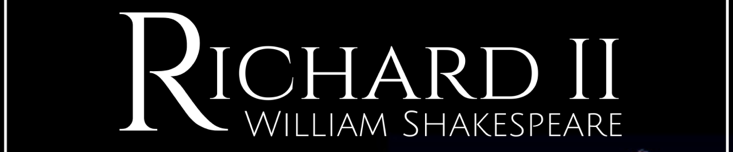 Tickets : Richard IITickets : Richard II - Billetwebwww.billetweb.fr